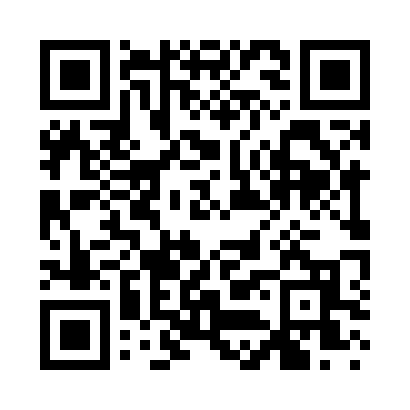 Prayer times for North Lilbourn, Missouri, USAMon 1 Jul 2024 - Wed 31 Jul 2024High Latitude Method: Angle Based RulePrayer Calculation Method: Islamic Society of North AmericaAsar Calculation Method: ShafiPrayer times provided by https://www.salahtimes.comDateDayFajrSunriseDhuhrAsrMaghribIsha1Mon4:155:441:034:548:219:502Tue4:165:441:034:548:219:493Wed4:175:451:034:548:219:494Thu4:175:451:034:548:209:495Fri4:185:461:034:548:209:486Sat4:195:471:034:548:209:487Sun4:195:471:044:548:209:478Mon4:205:481:044:558:199:479Tue4:215:481:044:558:199:4610Wed4:225:491:044:558:199:4611Thu4:235:501:044:558:189:4512Fri4:235:501:044:558:189:4513Sat4:245:511:044:558:189:4414Sun4:255:521:044:558:179:4315Mon4:265:521:054:558:179:4316Tue4:275:531:054:558:169:4217Wed4:285:541:054:558:169:4118Thu4:295:541:054:558:159:4019Fri4:305:551:054:558:149:3920Sat4:315:561:054:558:149:3821Sun4:325:571:054:558:139:3722Mon4:335:571:054:558:129:3623Tue4:345:581:054:558:129:3524Wed4:355:591:054:548:119:3425Thu4:366:001:054:548:109:3326Fri4:376:001:054:548:099:3227Sat4:386:011:054:548:099:3128Sun4:396:021:054:548:089:3029Mon4:406:031:054:548:079:2930Tue4:426:031:054:538:069:2831Wed4:436:041:054:538:059:26